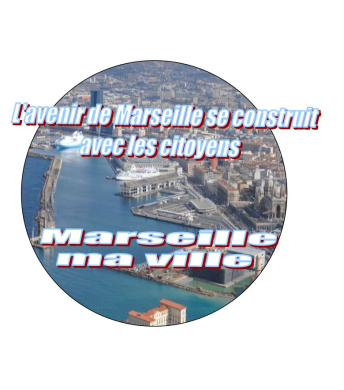 Association Marseille ma Ville Siège social : 19 traverses de la trevaresse bat e 10 - 13012 Marseille Enregistrée à la Préfecture de Marseille sous le numéro W133064659Cotisation d’adhésion (à remettre à l’adhérent) Reçue la somme de 10 €, au titre de la cotisation 2021   Don à l’association :             50€                 Don libreDe M. Mme Mlle1: Nom	Prénom Adresse:Ce versement donne à l’adhérent la qualité deMembre1 :	Actif		Bienfaiteur		AutreIl ouvre droit à la participation à l’assemblée générale de l’association et à l’avantage fiscal prévu à l’article 199 du CGI pour lequel un reçu fiscal sera adressé.Fait en   deux exemplaires à	le . . / . . / . . ..Le trésorier Les informations recueillies sont nécessaires pour votre adhésion. Elles font l’objet d’un traitement informatique et sont destinées au  secrétariat  de  l’association.  En  application des articles 39 et suivants de la loi du  6 janvier 1978 modifiée, l’adhérent bénéficie  d’un  droit d’accès et de rectification aux informations qui le concerne.X---------------------------------------------------------------------------------------------------------Bulletin d’adhésion (à conserver par l’association)M. Mme Mlle1 : Nom	Prénom                Adresse:Le cas échéant tél.fixe/port.:	E-mail:Date d’adhésion:	           Durée de l’adhésion:Cotisationacquittée   :	L’adhérent reconnaît avoir pris connaissance de l’objet associatif, des statuts et du règlement intérieur, et déclare vouloir adhérer à l’association « Marseille ma Ville » .Fait en   deux exemplaires à	le . . / . . / . . . . L’adhérent1	Rayer les mentions inutiles